Publicado en Madrid el 11/09/2019 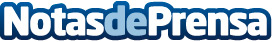 Fersay duplica en seis meses el número de puntos de recogidaFersay es una sociedad 100% española perteneciente al Grupo Etco, empresa líder en la exportación de accesorios y repuestos para electrónica y electrodomésticos del hogarDatos de contacto:Pura de RojasALLEGRA COMUNICACION91 434 82 29Nota de prensa publicada en: https://www.notasdeprensa.es/fersay-duplica-en-seis-meses-el-numero-de_1 Categorias: Nacional Logística Consumo Electrodomésticos http://www.notasdeprensa.es